www.starikam.org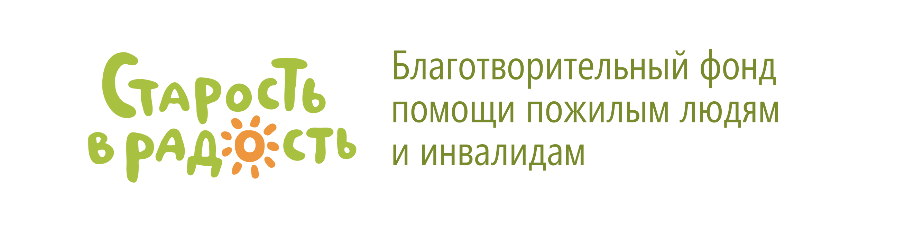 127006, город Москва,улица Садовая-Триумфальная, д. 4-10ОКПО/ОГРН 37197463/1117799022516ИНН/КПП  7710479486/771001001Учебно-методический центрДополнительная профессиональная программаповышения квалификации«Обучение основам преподавания методики определения потребности в уходе»Категория слушателей:специалисты по социальной работе, психологи                             и психологи в социальной сфере, иные специалисты организаций социального обслуживания и органов социальной защиты населения, имеющие личный опыт применения методики определения нуждаемости в долговременном уходе                 в рамках СДУ.Объем программы:48 часов.Форма обучения:очно-заочная с применением электронного обучения                 и дистанционных образовательных технологий.Длительность обучения:4 недели; с 16.05.2022 по 16.06.2022.Стоимость обучения:оплачивает обучение БФ «Старость в радость».Цель программы:повышение квалификации специалистов по социальной работе, психологов и психологов в социальной сфере, иных специалистов организаций социального обслуживания                          и органов социальной защиты населения в вопросах методики определения нуждаемости в долговременном уходе и обучения основам методики определения нуждаемости                                         в долговременном уходе.Содержание программы:Модуль 1. Система долговременного ухода. Категории граждан, нуждающихся в посторонней помощи, их особенности. Модуль 2. Методика определения потребности в уходе.Модуль 3. Содержание и технологии преподавания курса «Определение нуждаемости в долговременном уходе».Модуль 4. Педагогический практикум.Соответствие требованиям профессионального стандарта:Профессиональный стандарт «Специалист по социальной работе», утвержденный приказом Министерства труда                  и социальной защиты Российской Федерации от 18 июня 2020 года № 351н;- Профессиональный стандарт «Специалист по реабилитационной работе в социальной сфере», утвержденный приказом Министерства труда и социальной защиты Российской Федерации от 18 июня 2020г. № 352н;- Профессиональный стандарт «Психолог в социальной сфере», утвержденный приказом Министерства труда и социальной защиты Российской Федерации от 18 ноября 2013г. №682н.Выдаваемые документы:удостоверение о повышении квалификации установленного образцаЗапись на программу:www.starikam.org